Step 0	Intake + Interview  Filing Status, DependencyInterview Notes: (See also: General Notes)George was a full-time student at a local collegeMary paid $144 in Student Loan interest during the tax yearThe Browns paid $9,000 in rent while living in Dover through June (They had lived at the Dover address for many years)The Browns moved in July when they inherited a house in Denville.  They paid $4,534 in property taxes, but had no mortgage payments.  According to the postcard from the tax office: – Block=50001, Lot=00002, Qualifier is blank.Henry started receiving his pension from Fidelity this year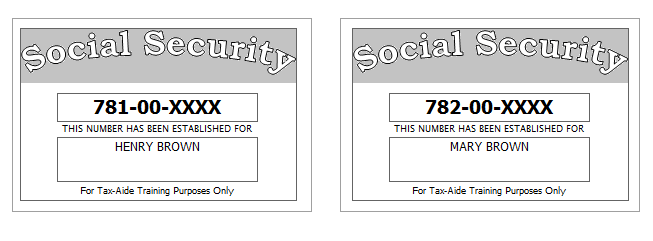 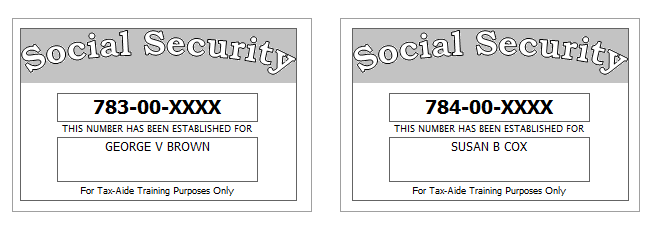 Step 1	Basic InformationFederal Refund: 0		NJ Refund Amount: 0Step 2	SSA-1099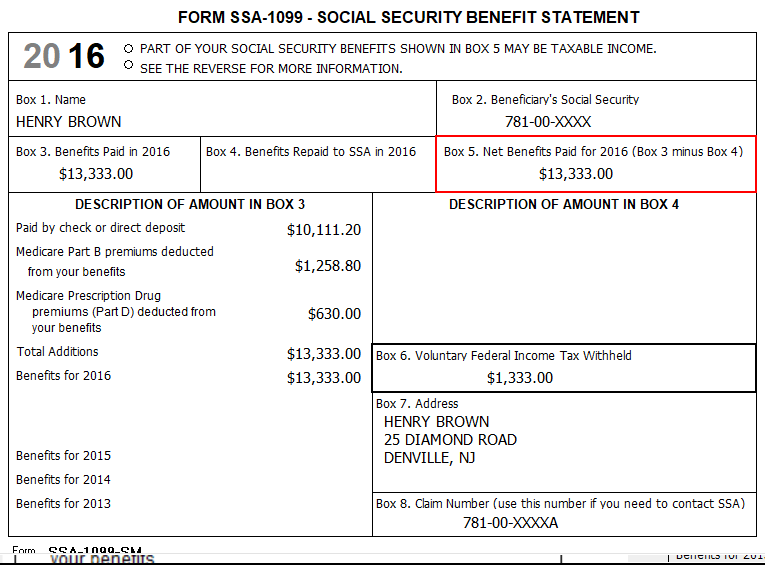 Federal Refund: 1,333		NJ Refund Amount: 0Step 3	W-2 Green Grass Golf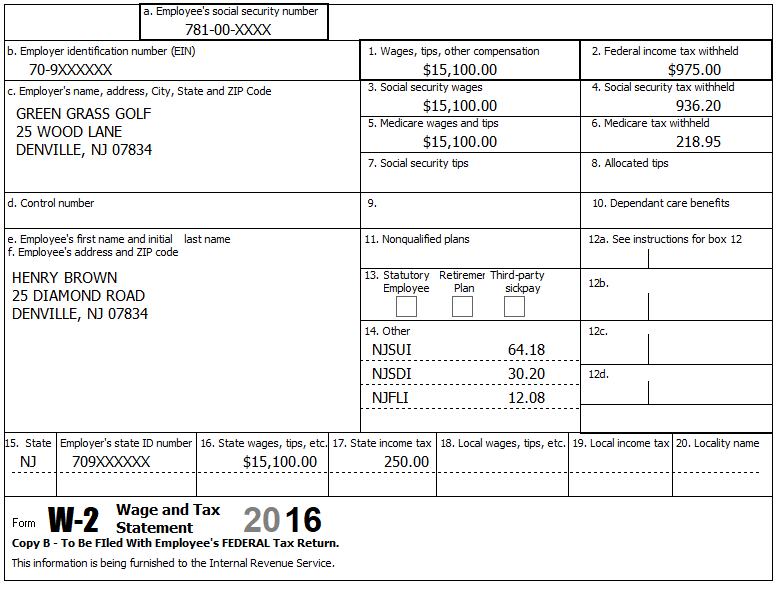 	Federal Refund: 7,880		NJ Refund Amount: 2,200Step 4	W-2 Joe’s Bar & Grill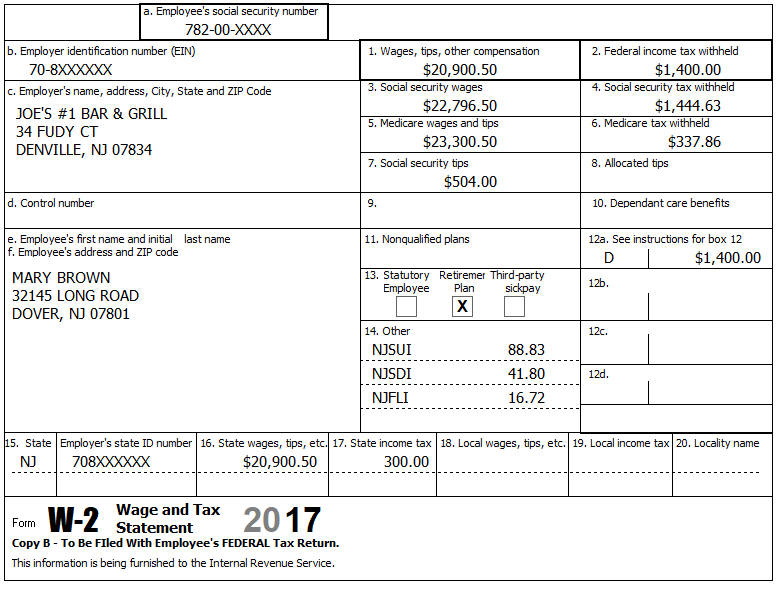 				Federal Refund: 4,589		NJ Refund Amount: 770	Step 5	Interest 1099-INT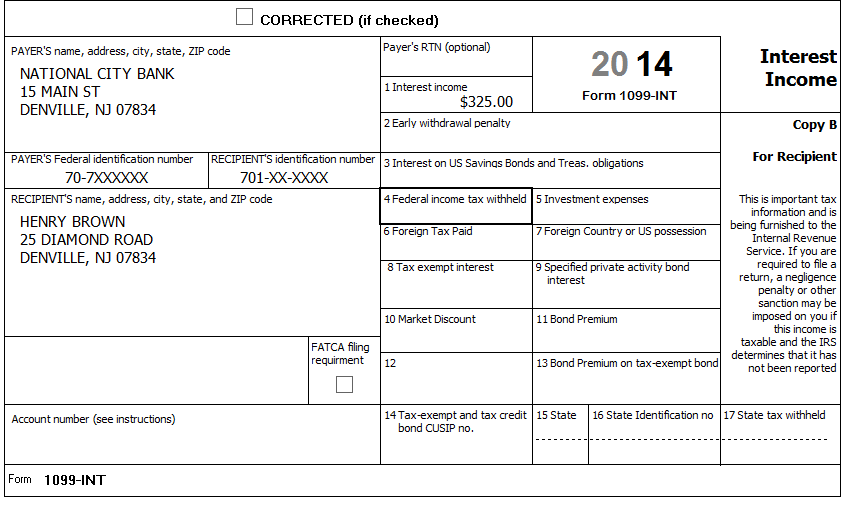 Federal Refund: 4,433		NJ Refund Amount: 726Step 6	Dividends 1099-DIV	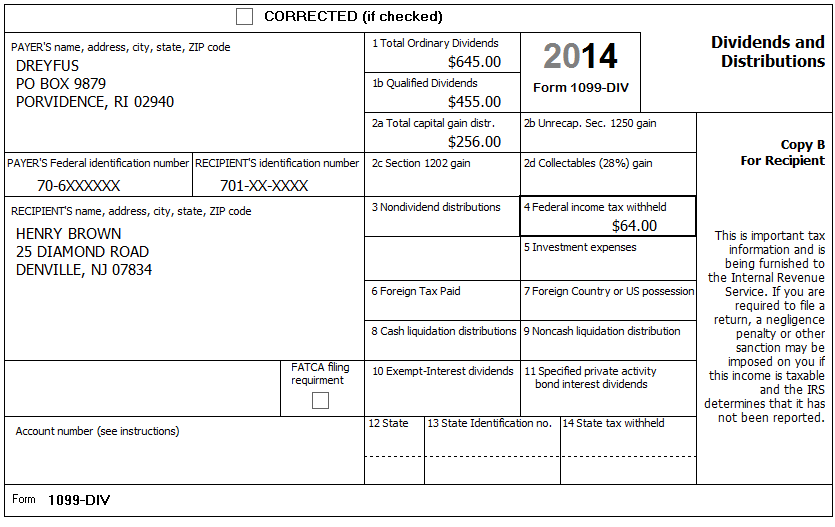 Federal Refund: 4,148		NJ Refund Amount: 612Step 7	1099-R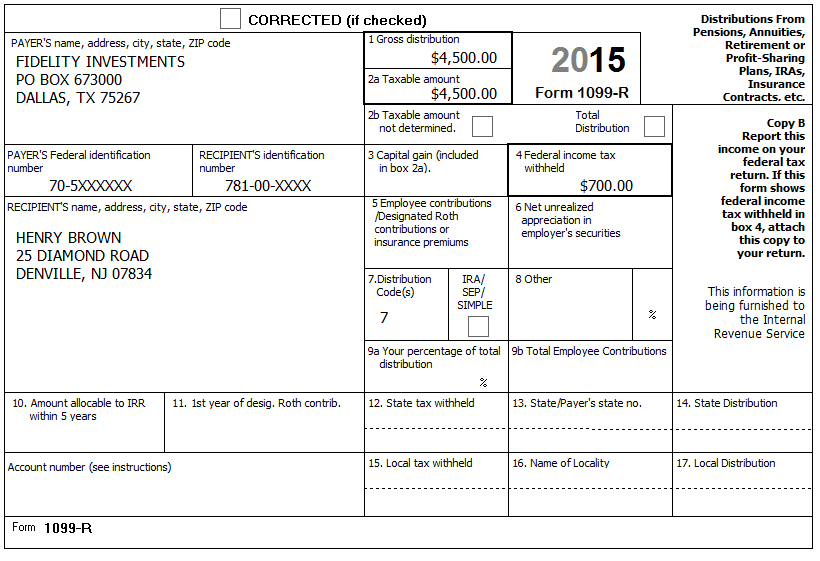 Federal Refund: 2,291	NJ Refund Amount: 94Step 8	Unemployment 1099-G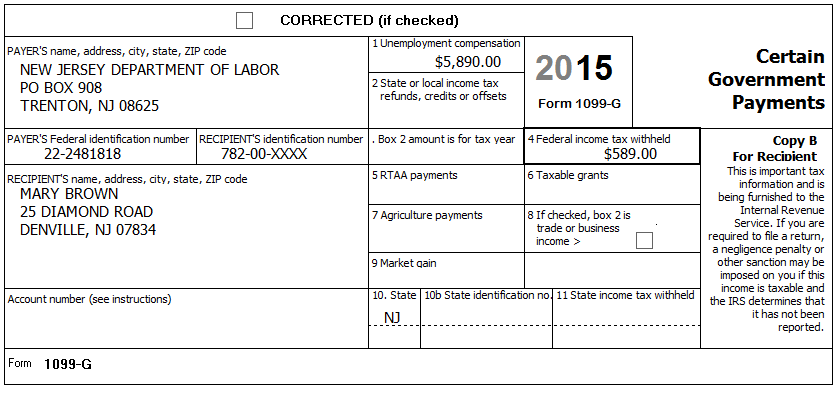 				Federal Refund: 1,762		NJ Refund Amount: 94	Step 9	Student Loan Interest Mary paid $144 in Student Loan interest during the tax yearFederal Refund: 1,785	NJ Refund Amount: 94Step 10	Itemized Deductions – Taxes You PaidThe Browns moved in July when they inherited a house in Denville.  They paid $4,534 in property taxes, but had no mortgage payments.  Federal Refund: 1,785	NJ Refund Amount: 94Step 11	Compare Standard vs Itemized DeductionsFederal Refund: 1,785	NJ Refund Amount: 94Step 12	Health InsuranceEvery person on the return had health insurance that met Minimum Essential Coverage rules for the entire year.  They did not purchase it through the marketplace.  Federal Refund: 1,785	NJ Refund Amount: 94Step 13	New Jersey ReturnThe Browns paid $9,000 in rent while living in Dover through June (They had lived at the Dover address for many years)The Browns moved in July when they inherited a house in Denville.  They paid $4,534 in property taxes, but had no mortgage payments.  According to the postcard from the tax office: – Block=50001, Lot=0002, Qualifier is blank.They had no out-of-state purchases on which they did not pay Use taxFederal Refund: 1,785	NJ Refund Amount: 201	Step 14	Prepare for e-fileThey want to handle any state refund / amount due like their federal refund / amount due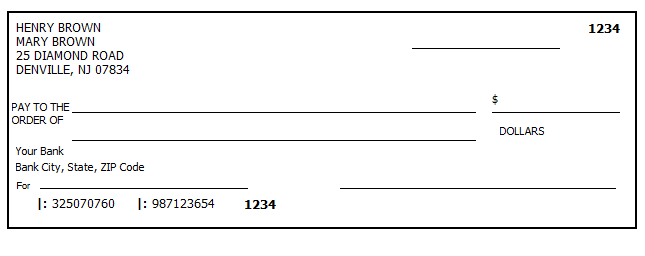 Federal Refund: 1,785		NJ Refund Amount: 201TP Form / NoteTS ScreenNotesBasic Information – Filing Status Intake SheetWhat is your filing Status?Select Filing status from drop down.  Answer: Filing Status: Married filing jointContinueSS Card Intake SheetI-Note 1G-Note 2Personal Information   Taxpayer Information  Spouse Information  Address & Phone NumberHint: Use Name and SSN from SS card. (Not Intake Sheet)Hint:  SSN format YYY-00-0752TS: Birth date can be entered using drop down menu or filling in the field. TS: Check any of the “Check here” questions that apply –  TS: Spouses last name auto populates when field is selected.  Change if required.TS- Check presidential election campaign fund for SPTS: Enter Zip code- TaxSlayer fills in city and state.  Correct if requiredTS:  Enter New Jersey as the Resident StateTS:  Select ContinueIntake SheetG-Note 2, 3Just a Few More Questions (NJ Info)TS:  Select Municipality from drop down menu (Listed by county). Start typing Morris to quickly scroll downTS:  Answer question regarding dependent Health Insurance.  Answer is Yes. TS:  Select Yes or No for the Gubernatorial Election Fund.  See Intake Sheet page 3 and General Note 3. No for TP, Yes for SP.TS:  Enter Five Digit Pin for TP and SP.  Any 5-digit number.  TS:  Select ContinueDependents/ Qualifying Person Do you have any Dependents or Qualifying Person(s) to claim on your return?TS:  Answer is “Yes”.Dependent/Qualifying Child InformationAdd dependent informationHint:  Use name and SSN from SS card (Not Intake Sheet)Answer: SSN format = YYY-00-0752Check the “Check if” questions that applyAnswer: Both dependents are full time students, but only George is over 18Add second dependent informationHint:  Susan’s last name is Cox.  Make the change.TS:  Select “Continue”TP Form / NoteTS ScreenNotesSSA-1099Federal SectionLet’s look at the money You earned Enter MyselfIncomeIRA/Pension Distribution Form 1099-R/RRB/SSA- BeginSocial Security Benefits/RRB-1099 -BeginEnter SSA-1099 Data Hint: Use TP4F Scratch Pad to document Medicare Parts B, C, D. Insert total in “Taxpayer’s Medicare Premiums”. Amount = $1889TS: Continue, ContinueW-2Green Grass GolfIncomeWages & Salaries Form W-2BeginHint:  Henry Brown W-2Hint: Make corrections so that information matches the information on the W-2Hint: If the name and address of the employer come up after inputting the employer Identification Number, check that the information is correct Hint: Always round up for amounts ending in --.50Hint: Box 14 NJ Codes are selected from drop down menu. All other entries in box 14 are lumped under “Other”Hint: If NJ State EIN auto populates, check to be sure it is correctTS: Click continue NJ warning TS: Click ContinueTP Form / NoteTS ScreenNotesW-2 Joe’s Bar & GrillAdd W-2 StatementHint:  W-2 for Mary BrownHint: Make corrections so that information matches the information on the paper W-2Change address on TS W-2 to match paper W-2Hint: If the name and address of the employer come up after inputting the employer Identification Number, check that the information is correct TS: Certain characters are not allowed for E-File (#, ‘).  TS will remove them once the form is savedHint: Check boxes 3-7 for correct entriesHint: Always round up for amounts ending in --.50Hint: Box 14 NJ Codes are selected from drop down menu. All other entries in box 14 are lumped under “Other”Hint: If NJ State EIN auto populates, check to be sure it is correctTS: Click continue NJ warning TS: Click ContinueTP Form / NoteTS ScreenNotes1099-INTNational City BankIncomeInterest Income, Form 1099-INT/ 1099-  DIV- BeginInterest or Dividend Income -BeginInterest Income, Form 1099-INT,Form   1099-OID…..ContinueHint: Select for TaxpayerEnter values that applyContinue TP Form / NoteTS ScreenNotes1099-DIVDreyfusAdd an Interest and DividendsDividend Income, Form 1099-DIVContinueHint: Select for TaxpayerEnter values that applyContinue Until Back to IncomeTP Form / NoteTS ScreenNotes1099-RFidelity InvestmentsIRA/Pension Distribution Form 1099-R /  RBA, SSA – EditAdd or edit a 1099-RHint: “This 1099-R is for HenryHint: Make corrections so that information matches the information on the 1099-RHint:  Taxable amount defaults to Gross Distribution Amount.  Adjust as required.  TS: You do not have to select a State for income to go to the State return.TS: Continue back to IncomeTP Form / NoteTS ScreenNotes1099-GNJ Dep of LaborUnemploymentCompensation Form 1099-G Box 1 – BeginAdd or Edit a 1099-G - BeginTS: This 1099G worksheet is for the: SpouseHint:  Phone number not requiredHint: State information not requiredContinueTP Form / NoteTS ScreenNotesI-Note 2Left MenuFederal Section – DeductionsEnter MyselfAdjustments - BeginStudent Loan Interest Deduction - BeginEnter Student Loan Interest AmountContinue to DeductionsTP Form / NoteTS ScreenNotesI-Note 4Federal Section -Deductions – Itemized Deductions – BeginTaxes You Paid - BeginEnter real estate taxes paid Go to the Sales Tax Worksheet and enter NJ AND 366 days living in NJContinue Until Health Insurance IntroductionTP Form / NoteTS ScreenNotesFederal SectionDeductionsEnter MyselfCompare Deductions - BeginCheck to see if using itemized or standard deductions.  Itemized = 5,392Std = 13,850Continue TP Form / NoteTS ScreenNotesG-Note 2Left MenuHealth InsuranceStart QuestionnaireAnswer questions in the Health Insurance SectionTP Form / NoteTS ScreenNotesI-Note 3 & 4G-Note 2,3,4 State Return –EditEnter MyselfBasic InformationCreditsProperty Tax/Deduction-BeginHint:  Use the NJ Checklist to enter NJ itemsHINT: Check Basic Information – Default values will not appear as selectedHint: Use scratch pad at TP4F to determine the proper value for Property Tax PaidHint: Property Taxes Paid = (rent*.18) + Property taxes paid (9,000*.18) + 4,534 = $6,154Hint: Taxpayer meets Property Tax Eligibility RequirementsHint: Enter the Block and Lot numbersHint: County Property Located in Denville.Continue back to the beginning of the State ReturnIntake SheetG Note 5Left Menu – e-file – TS – Clear up any diagnostic messages (if any)TS: Select Federal Return Type “E:file: Direct Deposit”TS: No entries in Fees section except for Client email address TS – Pin numbers for e-file are automatically selectedTS: Select State Refund Type “E:file: Direct Deposit”TS: Enter Bank Information – Name of Bank not requiredTS: Skip Third Party Designee InfoTS – Questions – Answer questions from Intake sheet Part VII, lines 5.6 and 7, Supplemental Intake Sheet, TS: Skip TP ID Information ScreenSaveYou are Done